IQRA NATIONAL UNIVERSITY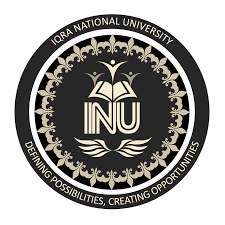 DEPARTMENT OF ALLIED HEALTH SCIENCESMid-Term Examination (spring 2020)Course Title: hematology                 Instructor: Adnan Ahmad Marks: 30					Multiple Choice Questions				Time: Class Code. __________________________				Name: ________________________________Note:Attempt all questions from this section. Select the best answer from given choices.Handover this paper after completing this section.Use Blue / Black Ink only. Do not use red color.Tick or encircle only one option in each given question. Overwriting/Selecting more than one option will be considered as false.Possession of Mobile Phones and other electronic accessories is strictly prohibitedthe most commonly ordered blood testsUrine RET3T4HmglbNone of themWhen a person has been diagnosed with a disease known to affect blood cells, a ___ will often be ordered on a regular basis to monitor their conditionUrine RET3T4HmglbNone of themThe cells that are part of the body's defense system against infections and cancer and also play a role in allergies and inflammationNeutrophils   Lymphocytes 	Eosinophils 	Monocytes 	All of the aboveNormal RBC range in:Male: 4.7 to 6.1 million cells p (cells/mcL)4.2 to 5.4 million cells/mcL6.7 to 6.1 million cells p (cells/mcL) 9.7 to 6.1 million cells p (cells/mcL)Low platelet concentration isThrombocytopenia Thrombocytosis Thrombocytopathy Leukopenia Also known as myeloid tissueRed BMYellow BMWhite BMGreenish fatty tissueAll red blood cells and platelets in humans adults are formed in____________ Yellow BMWhite BMGreenish fatty tissueMyeloid tissueIncrease in red blood cellsAnemiaPolycythemialeukemiaClotting defects Thrombopoietin  is a glycoprotein hormone produced mainly by___LiverKidneyBoth a and bBrainlife span of RBCs is_____2 months3 months 6 monthsNone of themDEPARTMENT OF ALLIED HEALTH SCIENCESFinal -Term Examination (Fall-18)Course Title: hematology	Instructor: Adnan AhmadTime: 120 minutes 								Max Marks: 50Name: …………………………………………………………………………………………………………………………………..Note:Attempt any five questions from this section, all questions carry equal marks.Use only Blue / Black Ink other than diagramsAnswer Briefly and to the point, avoid un-necessary detailsPossession of Mobile Phones is strictly prohibitedEvery question must be attempted within one single page of two sided specified in answer bookQ:1Discus developmental stages of erythropoiesis.Q:2 Enlist characteristics of blood.Q:3Briefly Explainhematopoiesis.Q:4 Explain megakariopoiesis in detail.Q:5write down a comprehensive note on bone merrow.Q:6Describe different sites of hematopoiesis in fetus, infants and adults